Publicado en Madrid el 08/04/2020 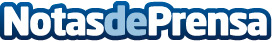 #COLIFE20: El proyecto colaborativo en redes sociales que ilumina el Día Mundial de la SaludLa iniciativa COLIFE-20 monopoliza la conversación en redes sociales a través de cientos de vídeos que construyen una visión optimista global de la cuarentena. Usuarios de todo el mundo participan en un documental colaborativo sobre una fecha cargada de valor por la crisis sanitariaDatos de contacto:Beatriz Laín696514934Nota de prensa publicada en: https://www.notasdeprensa.es/colife20-el-proyecto-colaborativo-en-redes_1 Categorias: Nacional Telecomunicaciones Artes Visuales E-Commerce Solidaridad y cooperación http://www.notasdeprensa.es